THÔNG TIN TRẺ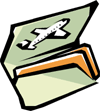 THÔNG TIN GIA ĐÌNHTHÔNG TIN ANH CHỊ EMCAM KẾT CỦA QUÝ PHỤ HUYNHHình 3x4Trường Mầm Non Sao VuiHọ và tênGiới tínhNamNữNgày tháng năm sinhĐịa chỉ thường trúĐịa chỉ tạm trúĐã học qua trường/nhóm trẻ/lớpThói quen của trẻTrò chơi trẻ thíchĐồ chơi trẻ thíchCon vật trẻ thíchBài hát trẻ thíchChế độ ăn của trẻ hiện nayMón ăn trẻ thíchMón ăn trẻ không thíchNhững loại thực phẩm gây dị ứng cho trẻTrẻ ăn khó hay dễCần ghi cụ thể khi trẻ ăn khóTình trạng sức khỏe hiện tạiCân nặngChiều caoTrẻ có khó khăn về thính giác, thị giác, vận động…?Trẻ có dị ứng thuốc không?Nếu có ghi cụ thểThông tinCHAMẸHọ và tênQuốc tịchTrình độNghề nghiệpNơi làm việcĐiện thoại di độngEmailHọ và tên anh chị em ruộtNăm sinh Trường1.2.3.Gia đình cam kết thông tin được cung cấp trong phiếu đăng ký làhoàn toàn chính xác.Chúng tôi sẽ thông báo với nhà trường khi có bất cứ thay đổi nào để thông tin được cung cấp trong phiếu chính xác nhấtGia đình đồng ý tuân theo “Nội quy Nhà trường”.Gia đình đồng ý Nhà trường không chịu trách nhiệm về việcmất mát hoặc hư hỏng đồ dùng cá nhân của trẻ.